 DEPARTMENT OF ALUMNI RELATIONS & PLACEMENT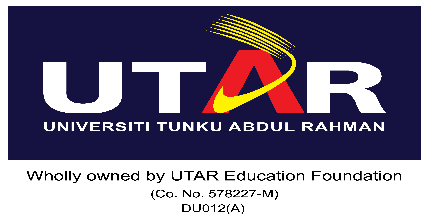 Local Social Trip to Mersing ‘Registration Form’Date: 28 - 30 September 2019   	Destination: Mersing, Johor.           Kindly tick the interested packages.      Payment	Standard (Twin Sharing) – RM499 per person     	Deluxe (Triple Sharing) – RM455 per person     	Family (Quad Sharing) – RM450 per person           Sea view (Quintuple Sharing) – RM460 per person     	Child Rate (5-11 years old) - RM 145.00  ** Please bank in the money to: ‘Universiti Tunku Abdul Rahman’, Public Bank Berhad A/C No: 3118325015** Email us the bank in slip and this registration form to DARP office or email to norhaslinda@utar.edu.my (Sungai Long Campus) or loism@utar.edu.my (Kampar Campus) by 31 July 2019.DISCLAIMER CLAUSEThe University and Organiser are not responsible for any death, injury, loss or damage of any kind suffered by any person while participating in this trip and all related activities of the trip including injury, loss or damage which might be caused by the negligence of THE RELEASEES includes transportation to and from for the whole trip, snorkelling, boat to island and other activities as determined by the organiser.Signature of Participant _________________________    Date _________________NameNRICStudent/ Alumni/Staff/ OtherEmail & Contact NumberVegetarian/Non Vegetarian/List Any Food Allergy that you haveEmergency Contact(Name & Contact Number)1.2.3.4.5.